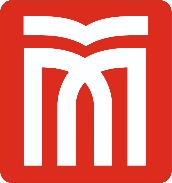 MUŞ ALPARSLAN ÜNİVERSİTESİMÜHENDİSLİK-MİMARLIK FAKÜLTESİ YAZILIM MÜHENDİSLİĞİ BÖLÜMÜMUŞ ALPARSLAN ÜNİVERSİTESİMÜHENDİSLİK-MİMARLIK FAKÜLTESİ YAZILIM MÜHENDİSLİĞİ BÖLÜMÜMUŞ ALPARSLAN ÜNİVERSİTESİMÜHENDİSLİK-MİMARLIK FAKÜLTESİ YAZILIM MÜHENDİSLİĞİ BÖLÜMÜMUŞ ALPARSLAN ÜNİVERSİTESİMÜHENDİSLİK-MİMARLIK FAKÜLTESİ YAZILIM MÜHENDİSLİĞİ BÖLÜMÜMUŞ ALPARSLAN ÜNİVERSİTESİMÜHENDİSLİK-MİMARLIK FAKÜLTESİ YAZILIM MÜHENDİSLİĞİ BÖLÜMÜ                           STAJ DEĞERLENDIRME FORMU                               (Kurum Yetkilisi Tarafından Doldurulacaktır)                           STAJ DEĞERLENDIRME FORMU                               (Kurum Yetkilisi Tarafından Doldurulacaktır)                           STAJ DEĞERLENDIRME FORMU                               (Kurum Yetkilisi Tarafından Doldurulacaktır)                           STAJ DEĞERLENDIRME FORMU                               (Kurum Yetkilisi Tarafından Doldurulacaktır)                           STAJ DEĞERLENDIRME FORMU                               (Kurum Yetkilisi Tarafından Doldurulacaktır)                           STAJ DEĞERLENDIRME FORMU                               (Kurum Yetkilisi Tarafından Doldurulacaktır)ÖĞRENCİNİNÖĞRENCİNİNAdı ve SoyadıAdı ve Soyadı::NumarasıNumarası::YAPTIĞI STAJINYAPTIĞI STAJINTürüTürü::Süresi (İş Günü)Süresi (İş Günü)::Staj Başlama ve Bitiş TarihiStaj Başlama ve Bitiş Tarihi::  . ......./…..../….....    -     .….../….../..........  . ......./…..../….....    -     .….../….../..........STAJ YAPILAN İŞ YERİNİNSTAJ YAPILAN İŞ YERİNİNSTAJ YAPILAN İŞ YERİNİNSTAJ YAPILAN İŞ YERİNİNSTAJ YAPILAN İŞ YERİNİNSTAJ YAPILAN İŞ YERİNİNÜnvanıÜnvanı::Telefon / FaksTelefon / Faks::E-posta AdresiE-posta Adresi::Web AdresiWeb Adresi::DEĞERLENDİRME SORULARIDEĞERLENDİRME SORULARIDEĞERLENDİRME SORULARIDEĞERLENDİRME SORULARIDEĞERLENDİRME SORULARIDEĞERLENDİRME SORULARISTAJI ONAYLAYANINSTAJI ONAYLAYANINSTAJI ONAYLAYANINAdı SoyadıAdı SoyadıAdı Soyadı::GöreviGöreviGörevi::TarihTarihTarih::Mühür ve İmzaMühür ve İmzaMühür ve İmza::NOT: Bu belgenin doldurulup imzalandıktan sonra kapalı ve mühürlü bir zarf içinde öğrenci ile bölüm sekreterliğine gönderilmesini rica eder, müessesenizin sağlamış olduğu imkânlar için teşekkür ederiz.NOT: Bu belgenin doldurulup imzalandıktan sonra kapalı ve mühürlü bir zarf içinde öğrenci ile bölüm sekreterliğine gönderilmesini rica eder, müessesenizin sağlamış olduğu imkânlar için teşekkür ederiz.NOT: Bu belgenin doldurulup imzalandıktan sonra kapalı ve mühürlü bir zarf içinde öğrenci ile bölüm sekreterliğine gönderilmesini rica eder, müessesenizin sağlamış olduğu imkânlar için teşekkür ederiz.NOT: Bu belgenin doldurulup imzalandıktan sonra kapalı ve mühürlü bir zarf içinde öğrenci ile bölüm sekreterliğine gönderilmesini rica eder, müessesenizin sağlamış olduğu imkânlar için teşekkür ederiz.NOT: Bu belgenin doldurulup imzalandıktan sonra kapalı ve mühürlü bir zarf içinde öğrenci ile bölüm sekreterliğine gönderilmesini rica eder, müessesenizin sağlamış olduğu imkânlar için teşekkür ederiz.NOT: Bu belgenin doldurulup imzalandıktan sonra kapalı ve mühürlü bir zarf içinde öğrenci ile bölüm sekreterliğine gönderilmesini rica eder, müessesenizin sağlamış olduğu imkânlar için teşekkür ederiz.